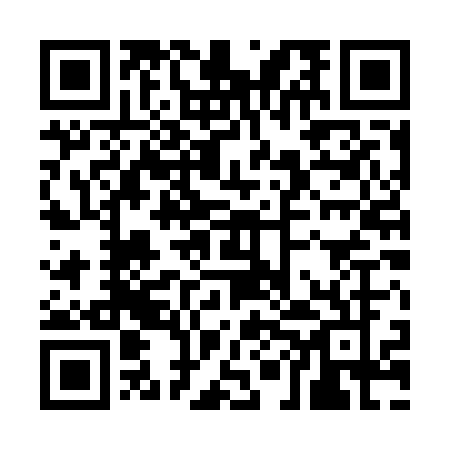 Prayer times for Altenmethler, GermanyWed 1 May 2024 - Fri 31 May 2024High Latitude Method: Angle Based RulePrayer Calculation Method: Muslim World LeagueAsar Calculation Method: ShafiPrayer times provided by https://www.salahtimes.comDateDayFajrSunriseDhuhrAsrMaghribIsha1Wed3:306:001:275:308:5411:132Thu3:265:591:275:308:5511:163Fri3:235:571:265:318:5711:194Sat3:195:551:265:328:5911:235Sun3:155:531:265:329:0011:266Mon3:125:511:265:339:0211:297Tue3:125:501:265:349:0311:338Wed3:115:481:265:349:0511:339Thu3:105:461:265:359:0711:3410Fri3:105:451:265:359:0811:3511Sat3:095:431:265:369:1011:3512Sun3:085:411:265:379:1111:3613Mon3:085:401:265:379:1311:3614Tue3:075:381:265:389:1411:3715Wed3:065:371:265:399:1611:3816Thu3:065:351:265:399:1711:3817Fri3:055:341:265:409:1911:3918Sat3:055:321:265:409:2011:4019Sun3:045:311:265:419:2211:4020Mon3:045:301:265:419:2311:4121Tue3:035:291:265:429:2511:4222Wed3:035:271:265:429:2611:4223Thu3:025:261:265:439:2711:4324Fri3:025:251:265:449:2911:4425Sat3:025:241:275:449:3011:4426Sun3:015:231:275:459:3111:4527Mon3:015:221:275:459:3211:4528Tue3:015:211:275:469:3411:4629Wed3:005:201:275:469:3511:4730Thu3:005:191:275:479:3611:4731Fri3:005:181:275:479:3711:48